výroční zpráva byla projednána pedagogickou radou dne: 14. 09. 2020výroční zpráva byla schválena Školskou radou dne: 14. 09. 20201. Základní údaje o školeNázev školy					Základní škola Dubí 1Adresa školy					Školní náměstí 177, 417 01 Dubí 1Právní forma					právní subjektIČO						46 07 11 56                                                     IZO						102 465 444Datová schránka                                            e e x n k z qZpůsob hospodaření				příspěvková organizace                                         Ředitel školy					Mgr. Bc. Jan Holub Kontakt tel.					417 717 999E-mail						zsdubi1@seznam.czwww						www.zsdubi1.czZřizovatelNázev zřizovatele		Město DubíAdresa						Ruská 264/128, 41701 DubíIČO		26 628 1Statutární zástupce				Ing. Petr Pípal Součásti školy Základní škola, Školní náměstí 177, 417 01 Dubí 1kapacita:      300 žákůŠkolní družina, Tovární 364, 417 01 Dubí 1kapacita:        63 žákůŠkolní družina, Školní náměstí 86, 417 01 Dubí 1kapacita:        30 žákůOdloučená pracovištěBudova Tovární 364, 417 01 Dubí 1Budova Střední 120, 417 03 Dubí 3Budova Školní náměstí 86, 417 01 Dubí 1Budova Školní náměstí 588, 417 01 Dubí 1 Školní jídelna, Krušnohorská 203/19, 417 01 Dubí 1 1.1 Základní údaje o součástech školy k 30. 9. 2019Základní škola je úplná škola se všemi devíti ročníky. Výuka je realizována v běžných třídách. Výuka probíhá celkem v pěti budovách (Školní náměstí 177, Školní náměstí 86, Školní náměstí 588, Tovární 364  a  Střední 120, Dubí 3). Škola má k dispozici tělocvičnu v budově Školní náměstí 588, zde se též nacházejí čtyři odborné učebny. Výuka probíhá jak v klasických třídách, tak  i v odborných učebnách – především pak na 2. stupni. Ředitelství školy a třídy od třetího do devátého ročníku se nacházejí v budově Školní náměstí 177. K dispozici jsou odborné učebny pro výuku cizích jazyků, výtvarné výchovy, hudební výchovy 
a informatiky, dále vybavená dílna pro výuku pracovních činností. K dispozici mají učitelé dvě interaktivní tabule, počítače s promítáním do televize či propojení s dataprojektorem. V budově Školní náměstí 86 bylo nově vytvořeno další oddělení školní družiny. Od září slouží žákům od třetí do páté třídy s kapacitou 30 míst. Tím došlo  k celkovému navýšení míst ve školní družině na 93. V družině pracují dvě vychovatelky, z toho jedna na zkrácený úvazek. V této budově je také funkční cvičná školní kuchyňka, která slouží nejen pro výuku a kroužek vaření, ale i pro různé další školní akce. V prostorách prvního patra se nachází keramická dílna. Je využívána žáky v rámci hodin výtvarné výchovy a při volnočasových aktivitách. Dílnu využívají i dospělí, kteří se tu scházejí jedenkrát za čtrnáct dní. Součástí dílny je i elektrický hrnčířský kruh. V budově Školní náměstí 588 máme od konce května 2019 nově čtyři odborné učebny, které jsme zrealizovali v rámci projektu IROP  (ODBORNÉ UČEBNY ZŠ DUBÍ 1, CZ.06.2.67/0.0/0.0/16_063/0003979 je spolufinancován Evropskou unií). Konkrétně učebna informatiky, jazyková laboratoř a dvě učebny přírodovědných předmětů.Tělocvična slouží nejen pro hodiny tělesné výchovy, ale je též pronajímána různým sportovním klubům (fotbal, florbal, mažoretky, stolní tenis, judo). V budově Tovární 364 jsou třídy prvního, druhého a třetího ročníku a taktéž školní družina.. Učitelé mají k dispozici dvě interaktivní tabule. Zbývající třídy jsou vybaveny počítačem s promítáním do televize. Školní družina má k dispozici čtyři místnosti. Její kapacita je 63 žáků, v letošním školním roce byla naplněna. Družina slouží zejména pro žáky první a druhé třídy, navštěvují ji i žáci třetí třídy. V družině pracují dvě vychovatelky, obě na celý úvazek. V poledních a  odpoledních hodinách v družině vypomáhají asistentky pedagoga. Družina funguje v době před vyučováním od 6.00 do 7.40 hodin, po vyučování od 11.40 do 16.00 hodin. V budově Střední 120 v Dubí 3 jsme v tomto školním roce otevřeli přípravnou třídu, kterou navštěvovalo 11 dětí. Dále zde máme třetí, čtvrtou a pátou třídu. I zde mají žáci k dispozici odbornou učebnu pro výuku informatiky s interaktivní tabulí. Žáci zde mají k dispozici tělocvičnu, která vznikla úpravou prostor bývalé jídelny. Do užívání škola získala i prostory po neziskové společnosti Květina, z. s. – Klubu Magnet.Na škole se vyučuje anglický a německý jazyk. Klademe důraz na výbornou jazykovou přípravu žáků. Do výuky cizích jazyků, zejména německého, jsme zapojili již čtvrtým rokem rodilou mluvčí, která v rámci dobrovolnické činnosti pracovala od září do konce února v naší škole.Anglický jazyk je vyučován v první a druhé třídě s dotací jedné vyučovací hodiny, od třetí třídy pak tří hodin týdně.Německý jazyk mají žáci jako druhý cizí jazyk od šesté třídy. Volitelné předměty (povinné) byly zařazeny od  sedmého do devátého ročníku. Kromě českých dětí byly u nás vyučovány i děti z jiných zemí. V některých ročnících jsme měli žáky z Vietnamu. Všichni mají na území České republiky trvalý pobyt. Školní rok 2019/2020 byl ovlivněn plošným zavřením všech škol od 11. 3. 2020, kdy byla prezenční výuka nařízením vlády zrušena. Důvodem zrušení prezenční výuky bylo vypuknutí nemoci COVID – 19. Prezenční výuka byla nahrazena výukou distanční. Během několika etap proběhl dobrovolný návrat žáků do školy. Od 11. 5. mohli do školy chodit žáci 9. třídy, kteří se připravovali na přijímací zkoušky na střední školy. Výuka probíhala tři dny v týdnu a vyučoval se český a anglický jazyk a matematika. Přípravy se zúčastnilo 11 žáků. Od 25. 5. se škola s určitými omezeními otevřela žákům prvního stupně. Prezenční výuky se zúčastnilo 50 % žáků 1. stupně. Od 8. června mohli do školy chodit žáci druhého stupně. Jejich docházka byla řešena formou jednodenních konzultací – žáci se setkávali na hodinách matematiky, českého jazyka, případně při třídnických hodinách.Veškeré tradiční a dlouhodobě plánované akce byly zrušeny či přesunuty na následující školní rok.1.2 Realizované opravyVzhledem k tomu, že škola byla od 11. 3. 2020 uzavřena, bylo možné toto období využít pro potřebné opravy či rekonstrukce. V budově Tovární 364 proběhla renovace WC dívek, v budově Školní náměstí 588 byly vymalovány vestibuly. Začátkem letních prázdnin proběhla výměna podlahové krytiny a instalace nové tabule ve třídě v druhém patře, kde nově bude kmenová třída. Dále bylo opraveno linoleum v učebně informatiky. V prvním patře proběhla výměna dívčích WC.1.3 Materiálně technické podmínky školyVe všech třídách mají žáci k dispozici výškově stavitelné sestavy. Učebny v budově Školní náměstí 177 a Tovární 364 jsou vybaveny počítačem s propojením do televizoru či propojené s dataprojektorem.  Odborné učebny v budově Školní náměstí 588 jsou vybaveny interaktivními tabulemi, počítači, je zde moderní jazyková laboratoř.K dispozici jsou rádia s CD přehrávačem. V každé budově jsou učebny s interaktivní tabulí. Celkem evidujeme v majetku školy devět interaktivních tabulí. Budova Školní náměstí 177 a 588,  budova Střední 120 mají k dispozici učebnu informatiky s připojením na vysokorychlostní internet. V budově Střední 120 je deset počítačových stanic. V budově na Školním náměstí 177 je dvacet počítačových stanic a dalších 20 je v budově Školní náměstí 588. Průběžně probíhá obměna starších počítačů za nové, rychlejší a výkonnější. Učitelé mají k dispozici notebooky. Škola je poměrně dobře vybavena didaktickou technikou. Velice dobře je vybavena školní dílna. V budově Školní náměstí 86 je školní cvičná kuchyňka, keramická dílna a oddělení školní družiny.1.4 Propagace a informace o činnosti školyInformace o činnosti školy a hlavní dokumenty školy jsou k dispozici na úřední desce školy, na  webových stránkách školy www.zsdubi1.cz. Tyto dokumenty mohou zájemci najít i v listinné podobě na nástěnkách ve všech budovách školy.Na našich webových stránkách a na facebooku jsou rodiče, žáci i veřejnost pravidelně informováni o životě školy, chystaných i uskutečněných akcích. Lze si zde přečíst různé příspěvky o projektových dnech, školních akcích, česko-německé spolupráci, výletech atd. - vše je doplněné o fotodokumentaci. Fotodokumentace i veškeré zveřejněné informace jsou v souladu s GDPR. Na webových stránkách je dispozici elektronická jídelna pro snadnější platbu  jídel, objednávání či odhlašování obědů. O činnosti školy pravidelně informujeme v příspěvcích v „Dubském zpravodaji“.1.5 Údaje o školské raděŠkolská rada při Základní škole Dubí 1 má 3 členy. Funkční období školské rady bylo od října 2017 do října 2020. Pracovala ve složení:člen ŠR jmenovaný zřizovatelem	    Jaromír Šťásek (zvolen ŠR předsedou)člen z řad rodičovské veřejnosti	    Lucie Skleničková člen z řad pedagogických pracovníků   Mgr. Eva Šístková Vzhledem k tomu, že školské radě končí funkční období, proběhly během června volby člena z řad rodičovské veřejnosti a člena z řad pedagogického pracovníka. Obě členky obhájily svůj post pro následující funkční období – od října 2020 do října 2023. Člen ŠR za zřizovatele bude jmenován koncem září.Školská rada na svých schůzkách schválila Výroční zprávu o činnosti školy ve školním roce 2018/2019, aktualizaci školního řádu, ŠVP pro přípravnou třídu, ŠVP pro školní družinu, ŠVP VšeVěd č. j. 08/2019, ŠVP zpracovaný podle RVP ZV a ŠVP VšeVěd č. j. 09/2019, ŠVP zpracovaný podle RVP ZV s upravenými výstupy.                                                                                Dále projednala mimo jiné:Plánované projekty školyKomunikaci školy s rodiči a veřejnostíPrezentaci školyAkce v 1. pololetí školního roku 2019/2020Kontroly v ZŠZprávu ředitele školy pro školskou radu za školní rok 2019/2020Úpravy směrnic, aktualizaci ŠVP2. Přehled oborů vzdělávání a vzdělávací programyV souladu s nařízením vlády č. 689/2004 Sb., o soustavě oborů vzdělání v základním, středním a  vyšším odborném vzdělávání, ve znění pozdějších předpisů, poskytuje škola vzdělání v následujících vzdělávacích oborech: skupina 79 – Obecná příprava 79-01-C/01 Základní škola (nová soustava – RVP) 2.1 Vzdělávací programyI. stupeň + II. stupeň Školní vzdělávací program Vše Věd (č. j. 08/2019 -  ŘŠ; ŠVP zpracovaný podle RVP ZV); včetně úprav platných od 1. 9. 2013, úpravy k 1. 9. 2016 – společné vzdělávání – Vše Věd (č, j. 09/2019 – ŘŠ; ŠVP zpracovaný podle RVP ZV s upravenými výstupy), přípravná třída - Vše Věd (č. j. 06/2019 -  ŘŠ; ŠVP zpracovaný podle RVP PV)Školní vzdělávací program pro školní družinu zpracovaný podle RVP ZV3. Přehled pracovníků školy3.1 Přehled pracovníků školy3.2 Odborná kvalifikace pedagogického sboruV tomto školním roce působilo na škole 36 pedagogů včetně vedení školy. Pedagogický sbor prošel opět drobnou obměnou a podařilo se získat další aprobované učitele. Věkový průměr pedagogického sboru je 45 let.  Na I. stupni 11 kmenových pedagogů.  Na II. stupni 9  kmenových pedagogů (3 částečně kvalifikovaní).  Ve školní družině 4 vychovatelky. 11 asistentů pedagoga. Jedna asistentka u žáka s tělesným postižením a deset asistentů je u  žáků, kteří mají podpůrná opatření druhého či třetího stupně. Všichni pedagogičtí pracovníci splňují podmínky zákona 563/2004 Sb. o pedagogických pracovních. Aprobovaně byly vyučovány předměty Čj, D, M, Fy, Nj, Aj (částečně), Ch, Př, Ov, Tv, Vv.3.3 Pedagogičtí pracovníci podle věkové skladbyPočet PP fyzicky					36do 35 let					              8               z toho ženy					  7              bez odborné kvalifikace			  1 35 – 45 let						 11              z toho ženy					 1145 – 55 let						 15             z toho ženy					 13             bez odborné kvalifikace			  155 – důchodový věk					  2         z toho ženy                                                         23.4 Údaje o nepedagogických pracovnícíchPočet NP fyzicky 12V budově Školní náměstí 177 pracuje na pozici školníka Jaromír Šťásek (úvazek 0,8125), práci školníka zajišťuje též v budově Tovární 364. Úklid v budově Školní náměstí 177 zajišťují Bohuslava Schvarczová (na 0,75 úvazku) a Lucie Fridrichová (na 0,5 úvazku). V budově Školní náměstí 86 a Krušnohorská 203 – školní jídelna zajišťuje úklid Magdaléna Vaňková ml. V budově Tovární uklízí Renata Vlková (na 0,625 úvazku). V budově Střední 120 pozici školnice a uklízečky vykonává Blanka Pehaničová.Hospodaření školy společně zajišťují účetní Jindra Merglová a personalistka Lenka Machalová (0,4  úvazku), která je i vedoucí školní jídelny (0,6 úvazku). Školní stravování dále zajišťují kuchařky Alena Čubová a Ivana Procházková, pomocná síla Marie Fischerová Vzhledem k dlouhodobé nemoci jedné z kuchařek byla na pozici pomocné síly přijata Marie Fischerová.Úklid v budově Školní náměstí 588 zajišťuje Magdaléna Vaňková st. (na 0,5 úvazku). Správcovou v této budově je Magdaléna Vaňková ml., která pracuje na DPČ. 4. Zápis k povinné školní docházce a přijímání žáků do středních školV přijímacím řízení k povinné školní docházce a následném přijetí do školy bylo ve školním roce 2019/2020 zapsáno 44 dětí do 1. třídy. Ve školním roce 2020/2021 otevřeme dvě první třídy. Dodatečný odklad povinné školní docházky byl udělen šesti dětem. 4.1 Výsledky přijímacího řízení do středních školZ 9. třídy odešlo 21 žáků, ze sedmých tříd odešli 3 žáci (splněna povinná školní docházka). Jeden žák si u ředitele školy podal žádost o prodloužení školní docházky o jeden rok.V rámci přijímacího řízení bylo na střední školu přijato 21 žáků. Na školy a učební obory s maturitou 14 žáků, na odborná učiliště 7 žáků. Na víceleté gymnázium z 5. třídy se v letošním školním roce přihlásilo 5 žáků. 5. Údaje o výsledcích vzdělávání žáků ZŠŠkolní rok byl zahájen v šestnácti třídách s počtem 277 žáků. Na prvním stupni bylo 169 žáků, na druhém 108 žáků.Prospěch 1. pololetíProspěch 2. pololetíKázeňská opatření 1. pololetíKázeňská opatření 2. pololetí5.1 Údaje o zameškaných hodináchV I. pololetí školního roku 2019/2020 bylo celkem 16 935 zameškaných hodin a 623 neomluvených. Na jednoho žáka připadlo průměrně 61 zameškaných hodin, z toho 2,25 neomluvených.Ve II. pololetí bylo 6 201 zameškaných hodin a 75 neomluvených. Na jednoho žáka připadlo průměrně 22 zameškaných hodin, z toho 0,27 neomluvené.5.2 Údaje o integrovaných žácíchŠkola poskytuje podpůrná opatření od prvního do čtvrtého stupně. V letošním roce jsme evidovali celkem 40 integrovaných žáků. Podpůrná opatření prvního stupně byla poskytnuta 5 dětem, druhého stupně 21 žákům, třetího stupně 13 žákům a čtvrtého stupně 1 žáku. U 13 žáků probíhala výuka podle individuálního vzdělávacího plánu. Žáci, kteří jsou ve třetím stupni podpůrných opatření, pracují pod vedením asistenta pedagoga pro zdravotně znevýhodněné žáky.  6 žáků se vzdělává dle ŠVP Vše Věd (č. j. 09/2019 – ŘŠ; ŠVP zpracovaný podle RVP ZV s upravenými výstupy). Do prvních třídy nastoupil jeden žák se středně těžkou vadou řeči a středně závažnou poruchou chování. 21 žáků bylo integrováno s vývojovou poruchou učení. 28 žáků docházelo pravidelně na pedagogickou intervenci (z toho byla jednomu žáku poskytnuta speciální pedagogická péče), kterou v tomto školním roce vedly Mgr. Jitka Jägerová, Mgr. Eva Šístková, Mgr. Miroslava Jaklová a Mgr. Jana Klímová. 36 žáků je klienty Pedagogicko-psychologické poradny v Teplicích, 1 žák je klientem Pedagogicko-psychologické poradny Roudnice nad Labem. 3 žáci jsou klienty SPC Teplice. V 16 třídách pracuje celkem 11 asistentů pedagoga pro zdravotně znevýhodněné žáky.V tomto školním roce bylo 39 % našich žáků klasifikováno jako žáci se sociálním  znevýhodněním, kteří jsou zapojeni do běžných tříd a vzdělávají se dle Školního vzdělávacího programu Vše Věd (č. j. 08/2019 -  ŘŠ; ŠVP zpracovaný podle RVP ZV). 5.3 Výchovné poradenství a prevence sociálně patologických jevůNa škole pracoval preventivní tým ve složení Mgr. Bc. Jan Holub, ředitel školy, Mgr. Hana Dubnová, zástupkyně ředitele školy a výchovná poradkyně, Mgr. Jana Klímová výchovná poradkyně pro budovu Střední 120, Mgr. Markéta Vágnerová kariérová poradkyně, Bc. Šárka Walterová, školní metodik prevence, Mgr. Soňa Korbová, metodik prevence pro 1. stupeň. Metodici prevence společně vypracovali Minimální preventivní program a velice úzce spolupracovali s ostatními členy preventivního týmu. V kompetenci výchovných poradkyní je sledování jak talentovaných žáků, tak žáků s obtížemi, evidence integrovaných žáků, pomoc při zpracování individuálních plánů pro integrované žáky. Zabývají se rovněž výchovnými problémy, záškoláctvím, vztahy ve škole. Kariérová poradkyně se zabývá kariérovým  poradenstvím. Školní metodici prevence v daném školním roce převážně řešili počáteční projevy šikany, které dokázali včas rozpoznat a ve spolupráci s rodiči je zastavit. Přetrvávajícím problémem je zvýšená agresivita u dětí mladšího věku, převážně vulgární slovní napadání spolužáků. Bohužel jsme v letošním školním roce opět museli řešit problémy se záškoláctvím u několika konkrétních žáků. U některých se jednalo o opakované záškoláctví. Ve spolupráci s MUDr. Hanou Chržovou a Magistrátem města Teplic, odborem sociálně – právní ochrany dětí a také s nezastupitelnou pomocí pracovnice odboru školství a sociálních věcí města Dubí paní Martiny Zíchové se nám částečně podařilo tyto potíže eliminovat. Velice si ceníme spolupráce s terénní pracovnicí Města Dubí paní Veronikou Panchartkovou, která pomáhá škole v komunikaci s rodiči  dle aktuální potřeby.Spolupracujeme s neziskovou organizací „Květina, z. s.“. Pracovnice této organizace poskytují terénní službu sociální prevence. V rámci prevence Šárka Walterová uskutečnila: Přednáškovou činnost pro I. a II. stupeň – „Prevence kriminality“ ve spolupráci s Městskou policií Dubí, přednášky vedl pan Oto RösslerBližší informace v hodnocení MPP.6. Zájmová činnostVe školním roce 2019/2020 se pod vedením pedagogů uskutečnily tyto kroužky:Žáci druhého stupně měli možnost docházet též na doučování z českého a anglického jazyka. Pro žáky z deváté třídy byla zajištěna příprava na přijímací zkoušky z matematiky.7. Údaje o aktivitách a prezentaci školy na veřejnostiOd září 2019 pracovala ve škole dobrovolnice ze SRN Cecilia Čejda, v rámci německo-české dobrovolnické služby. Cecilia ve škole vykonávala funkci asistenta pedagoga a přímo se účastnila výuky cizích jazyků za dohledu vyučujícího. Každodenní účast rodilé mluvčí v hodinách cizího jazyka přinesla žákům nové zkušenosti a možnosti osvojování cizího jazyka. Klasická výuka v hodinách přináší žákům potřebný jazykový základ, neformální, každodenní kontakt s rodilou mluvčí pak jazykovou nadstavbu, potřebnou pro běžné využití jazyka v praxi. Cecilia je již čtvrtou dobrovolnicí a v rámci této spolupráce vidíme velký přínos pro naše žáky. Její působení ve škole bylo bohužel ukončeno s uzavřením škol na základě nařízení vlády z 11. 3. 2020.Již pátým rokem probíhá pravidelné hodnocení žáků za vzornou docházku, připravenost do  školy, za kamarádské chování k ostatním dětem a sběr starého papíru. Žáci obdrželi jako odměnu „sovičku“, kterou mohli proměnit v tzv. „Sovashopu“. Ve dnech podzimních prázdnin se žáci z 1. stupně v Tovární 364 vypravili na výlet do IQlandie v Liberci a na promítání filmu Tajný život mazlíčků 2 v Premiere Cinemas v Teplicích. Děti z druhé a třetí třídy strávily celý den ve světě vědy, prozkoumaly sílu přírodních živlů, vesmír, vznik života na zemi, anatomii člověka, vědu v domácnosti a v neposlední řadě stále aktuálnější environmentální témata – vztahy člověka k přírodě.První listopadovou sobotu se v dopoledních hodinách otevřely prostory budov na Školním náměstí veřejnosti. Návštěvníci měli možnost si prohlédnout budovy školy včetně nově otevřených odborných učeben.Tam se mohli aktivně zúčastnit fyzikálních i přírodovědných pokusů, nechat si zkontrolovat tlak či se nechatzměřit nebo zvážit. V nové učebně jazyků probíhaly ukázky výuky. Rodiče a ostatní hosté si též mohli prohlédnout nové oddělení školní družiny, které vzniklo v budově na Školním náměstí č. 86. Nechyběl ani kulturní program – vystoupení pěveckého sboru Hvězdičky a představení kroužku Funny Englishs anglickou verzí pohádky Sněhurka a sedm trpaslíků. Prostor byl i pro discgolfový koutek, velmi zajímavé byly prezentace fotografií zachycující historii a současnost školy.Zájem veřejnosti byl značný, mezi návštěvníky nechyběli představitelé města či zástupci partnerského města Bannewitz. Atmosféra byla milá a přátelská a na hladkém chodu, který v sobě zahrnoval i chutné občerstvení, se kromě pedagogů a ostatních zaměstnanců školy podíleli dobrovolníci z řad žáků.„Adventní odpoledne s rodiči“ se uskutečnilo koncem listopadu v budově Tovární 364. Toto setkání má svou tradici, o čemž nejlépe svědčí hojná účast rodičů i přátel školy.Své jazykové znalosti si mohli vybraní žáci sedmé,  osmé a deváté  třídy na vlastní kůži vyzkoušet těsně před Vánocemi v partnerské škole v Possendorf. Pro děti třetích tříd si připravili nejen prezentaci o Vánocích a vánočních zvycích v České republice, ale i vánoční dílničky.Dvoudenní exkurze do Památníku Terezín se účastnili žáci 8. a 9. třídy. Seminář započal v Bohušovicích nad Ohří, kam přijeli vlakem. Dále jejich cesta pokračovala pěšky do Terezína. Právě „onu cestu“, kterou během války musely jít tisíce Židů – děti, dospělí, a i staří lidé. Po úvodní přednášce následovala prohlídka města, kde se všichni dozvěděli plno nových informací o vzniku a funkci ghetta za druhé světové války. Žáci si prohlédli kolumbárium, krematorium, muzeum ghetta a expozice v Magdeburských kasárnách. Poté se ve skupinách diskutovalo během workshopu s názvem „Efekt zmizelého“. Večerní program byl zakončen prohlídkou podzemních chodeb, což byl pro všechny adrenalinový zážitek. Druhý den dopoledne bylo pak věnováno prohlídce Malé pevnosti, která v době nacistické okupace sloužila jako věznice. Nezapomenutelný zážitek přišel v závěru semináře, kdy proběhlo setkání s pamětnicí přeživší holocaust. Velmi poutavě vyprávěla o hrůzách té doby.V posledním předvánočním týdnu proběhl první ročník soutěže „ZŠ Dubí má talent“. Soutěže se účastnili žáci prvního stupně, kteří předvedli svůj um v tanci, zpěvu, hře na hudební nástroj a recitaci. V porotě zasedli pedagogové a zástupci dětí z řad parlamentu. Soutěžící se snažili, výkony byly vyrovnané a porota neměla snadné rozhodování.V polovině ledna žáci 9. třídy navštívili Poslaneckou sněmovnu Parlamentu České republiky. Exkurze začala v informačním centru projekci krátkého filmu o činnosti Poslanecké sněmovny, následovala prohlídka významných prostor s odborným výkladem, která zahrnovala návštěvu předsálí, galerie hostů v hlavním zasedacím sále a přilehlých prostor.I přes ne příliš příznivé sněhové podmínky se v lednu poprvé uskutečnil lyžařský výcvik na  Zadní Telnici.Během týdne se začátečníci naučili jezdit na lyžích, snowboardu i lyžařském vleku. Návštěva člena horské služby s prezentací práce záchranářů byla jen skvělou tečkou za úžasným sportovním týdnem na horách. Děti z druhého oddělení školní družiny se zapojily do projektu „Adopce na dálku“. Jedná se o opuštěné, staré a nemocné kočky, které nelze dát do rodin nebo o ně lidé nemají zájem. Děti si adoptovaly zhruba roční kočičku jménem Agáta. Do této akce se též zapojili žáci 7. B a 7. C společně se svými pedagogy, ti se stali patrony kočiček Karlíka a Karafiátky.Žáci se též zapojili do dobrovolné výzvy „Myslíme na naše seniory“, jejímž cílem bylo potěšit klienty domova důchodců v Dubí, kteří se vlivem nelehké situace dostali do sociální izolace. Zapojilo se celkem 40 žáků z prvního i druhého stupně a to nejrůznějším způsobem. Děti přinesly obrázky s povzbuzujícími vzkazy, básničky, dopisy, příběhy, vlastnoručně vytvořené časopisy a drobné umělecké výrobky. Všechny práce byly předány klientům Podkrušnohorských domovů sociálních služeb.Škola měla čtrnáct let adoptovanou Surikatu jménem „Miki“ v ústecké ZOO. Každoročně přispívala finančními prostředky na její krmení. Surikata již bohužel není v ústecké ZOO. Nově si žáci adoptovali alpaku.Pěvecký sbor „Konipásek“, který tvoří děti z první až třetí třídy, naší školu příkladně reprezentoval na různých vystoupeních a koncertech (vánoční vystoupení u kapličky v Pozorce). Sbor vystoupil na adventním odpoledni. Připravil vánoční vystoupení pro naše nejstarší spoluobčany žijící v domově důchodců Na Výšině v Dubí.Kromě pěveckého sboru „Konipásek“, školu též reprezentuje sboreček „Hvězdičky“. Ten jednak vystupoval na dni otevřených dveří, ale pravidelně chodí potěšit svým pásmem lidových a vánočních písní klienty Domova důchodců v Dubí v Ruské ulici. 7.1 Účast na kulturních akcíchDivadelní představení Hněvín Most (3. A, 3. B)Divadlo Most (7. třída)Zámecké imaginárium divadla bratří Formanů a jejich přátel (1. A, 2. A, 2. B)Halloween (1. A,  2. A, 2. B, 3. A, 3. B, 4. A)Výšlap na Milešovku (2. stupeň)Návštěva Modrodomu (1. A, přípravná třída, 3. C, 4. B, 5. B)Návštěva botanické zahrady v Teplicích (5. A)Interaktivní přednáška k 30. výročí Sametové revoluce na BG Bohosudov (8. + 9. třída)Předávání Slabikářů - setkání žáků a rodičů (1. A) Předvánoční tvoření v prodejně "Kouzlo Vánoc" v Krupce (5. A)Adventní setkání s rodiči (Tovární 364)Doba genová – výstava v pražském muzeu (výběr žáků 8. + 9. třídy)Divadelní představení v anglickém jazyce Last Wish (2. stupeň)Mikulášská nadílka (všechny třídy)Workshop na SOŠ obchodu a služeb (8. třída)Exkurze kroužku Badatelů – muzeum smyslů, pohřební komora samotného Tutanchamona (výběr žáků 2. stupně)Turnaj v UBONGU (3. A, 3. B)beseda s organizací Galgo – pes v nouzi (2. stupeň)Exkurze muzeum Most (7. B)Bowlingové odpoledne (2. A, 2. B)Vánoční  zpívání v domově pro seniory (výběr žáků 6. B, 7. C)Vánoční zpívání v domově důchodců Na Výšině (Sbor Konipásek)Vystoupení žáků na II. adventním koncertu (Sbor Konipásek)Pěvecká soutěž Dubí hledá talent (všichni)„Němčina v praxi“, prezentace vánočních zvyků a tradic v GS Possendorf, (výběr žáků 7. a 9. třídy)Vánoční setkání s rodiči (třídy – Střední 120)Beseda Hasík (2. A, 2. B)Valentýnské vyrábění (1. A, 2. A, 2. B)Beseda "To je zákon kámo" (8. + 9. třída)Lví král – kino (1. A)Nocování ve škole (8. třída, Konipásek)Exkurze do Poslanecké sněmovny ČR (9. třída)Divadelní představení „Zamilovaný Shakespeare" (8. + 9. třída)7.2 Akce školní družinyTaneční soutěž ve TWISTER DANCEZámek Ploskovice – interaktivní program „Země snů“Loutkové divadlo – Dlouhý, Široký a BystrozrakýSoutěž – švihadlová školkaProjektový den – recyklace a třídění odpadůHalloween – dlabání a zdobení dýníProjektový den – ohrožené druhy zvířatMikulášská besídkaDivadelní soubor Krabice Teplice – Vánoce u ježkůVánoční besídka s nadílkouVýroba pelíšků pro útulek Žim a AnidefProjektový den – zdravá výživaTurnaj v přírodovědné hřeTurnaj ve stolním hokejiBeseda s paní Müllerovou z útulku Anidef – adopce kočky na dálkuProjektový den – Mezinárodní den mateřského jazykaŠipkovanáTýden s Večerníčkem „55“Karneval7.3 Účast žáků školy v soutěžíchŽáci školy se zúčastnili mnoha soutěží: Sportovní – florbal Turnaj ve florbalu děvčata (2. stupeň – okresní, krajské kolo)mladší chlapci (6. + 7. třída)starší chlapci (8. + 9. třída)chlapci + děvčata (1. stupeň)Školní a městské kolo recitační soutěže Okresní kolo olympiád Anglický jazykČeský jazykNěmecký jazykDějepisSoutěž „Nejlepší chemik“ (3 žáci)7.4 Projektové vyučováníProjekt „Školní parlament“Již několikátým rokem se žáci 4. – 9. třídy úspěšně zapojili do projektu „Školní parlament“,  letos pod vedením paní učitelky Bc. Moniky Beer. Zástupci jednotlivých tříd se pravidelně, jednou za 14 dní, scházeli k prodiskutování témat týkajících se chodu školy a školní jídelny. Samozřejmostí byla spolupráce s učiteli, hledání optimálního řešení nejrůznějších situací souvisejících se školním životem a plánování školních akcí, například pomáhali s organizací projektových dnů, účastnili se jako porotci při školním kole recitační soutěže, uspořádali sbírku ve prospěch opuštěných zvířat. Novinkou byla akce ZŠ Dubí 1 má talent, která rovněž proběhla úspěšně, a proto plánujeme její další pokračování. Projektový den pro 2. stupeň k 30. výročí Sametové revoluceŽáci 2. stupně si společně připomněli výročí 30 let od sametové revoluce. Pro žáky 8. a 9. třídy byla připravena beseda s pamětníkem Pavlem Horákem, který velmi poutavým způsobem vyprávěl dětem o éře komunismu a svém osudu, kdy byl v 80. letech vězněn za výrobu a roznášku letáků s datem pohřbu českého spisovateleJaroslava Seiferta. Posléze žáci zhlédli dokument z projekce Příběhů bezpráví - Jednoho světa na školách „Největší přání“, který je seznámil s generací mladých lidí a jejich prožívám nejen sametové revoluce, ale i celkového pohledu na komunistické Československo.Pro žáky šesté a sedmých tříd byly připraveny dokumenty, které je seznámily s historickým pozadím Mezinárodního dne studentstva a jeho souvislosti s datem sametové revoluce. Poté žáci ve skupinkách vytvářeli tematické nástěnky a referáty, prostor byl i pro vyplnění pracovních listů a diskusi. Cílem projektového dne bylo připomenout si významné události národních dějin v historických souvislostech a uvědomit si, jak důležité je žít ve svobodné společnosti. Polytechnické vzdělávání žákůMAS Cínovecko připravilo pro žáky 4. tříd projekt, který byl zaměřen na rozvoj polytechnických dovedností. V rámci tohoto projektu žáci plnili zábavné úkoly s roboty, které museli samostatně sestavit a také naprogramovat.V rámci vyučovacího předmětu „Informační praktikum“ se plnil projekt „Školní noviny“.Průřezová témata byla realizována formou projektových dnů pro jednotlivé třídy I. a II. stupně:1. třídaOvoce a zelenina3. třídaNemoc a zdraví – měsíc zdravého životního stylu4. třídaVliv médií5. třídaPutování po státech EU6. třídaTrable s tělem – pojmenování svých pocitů a myšlenek, rozvíjení empatie pro bolest druhýchCo s odpadem7. třídaCena televizní reklamy8. třídaDalší putování po státech EUZpravodajství a náš světTřídy v budově Střední 120, Dubí 3Vánoční den s rodiči7.5 Sportovní akce pořádané naší školouPlavecký výcvik žáků 2. + 3. třídyTurnaj ve vybíjené (žáci z Dubí 1, Novosedlic a Proboštova)Bruslení (6. třída)Lyžařský výcvik (výběr žáků)7.6 Náborové akce pro žáky 9. třídyZástupci středních škol prezentují a nabízejí možnosti studia pro vycházející žáky. Svou činnost prezentovaly tyto školy:Střední škola stavební – odloučené pracoviště KrupkaStřední škola obchodu a služeb TepliceHotelová škola TepliceStřední škola stavebníStřední škola technická AGC a.s.Žáci navštívili:ÚŘAD PRÁCE – oddělení pro Volbu povolání (9. třída)Dny techniky a chemie na SŠ Educhem – MeziboříHotelová škola TepliceSOŠ obchodu a služeb Teplice7.7 Školní výlety, exkurze a výjezdy do škol v příroděIQĺandia Liberec (výběr dětí z 2. a 3 třídy)Prohlídka Teplic (výběr dětí z 1. třídy)Výšlap na Milešovku (2. stupeň)Exkurze – Praha – muzeum smyslů (kroužek Badatelů)Exkurze – Praha - pohřební komora samotného Tutanchamona (kroužek Badatelů)Exkurze do Terezína (8. + 9. třída)Exkurze do Poslanecké sněmovny ČR (9. třída)8. Škola a projektyLetošní rok byl plný různých aktivit a zapojení žáků i učitelů do projektů. Projekt „Školní čtenářské kluby na 2. stupni základní školy“Ve spolupráci s obecně prospěšnou společností NOVÁ ŠKOLA, o.p.s. se naše škola od února 2017 zapojila do projektu „Školní čtenářské kluby na 2. stupni základní školy. NOVÁ ŠKOLA, o.p.s. je nevládní, nezisková organizace, která od roku 1996 podporuje inkluzivní vzdělávání menšin, cizinců či jinak sociálně či kulturně znevýhodněných dětí a mládeže. Projekt pokračoval až do listopadu 2019.Cílem bylo rozvíjení čtenářských dovedností a jejich zpřístupnění dětem, pro které by to jinak bylo obtížně dostupné. Členové klubu se zábavnou formou seznamovali se současnou literaturou pro děti a mládež, k tomu přispělo materiální vybavení kroužku, které bylo na velmi dobré úrovni. Po skončení projektu se stalo majetkem školy. To, spolu se zájmem a pozitivním hodnocením dětí, které kroužek navštěvovaly, bylo důvodem v jeho činnosti nějakou formou pokračovat i po skončení projektu. Schůzky nadále probíhaly pod vedením Mgr. Markéty Vágnerové a Mgr. Adély Hufové vždy v pondělí od 14.00, změnou byl kratší čas - 60 minut, také četnost schůzek byla nižší, podle předem připraveného harmonogramu se členové scházeli dvakrát do měsíce. Zároveň byla i v běžných hodinách využívána vybavená knihovna.Projekt „Šance pro každého“V rámci aktivity Case management městského projektu „Šance pro každého“, který je podpořen Evropským sociálním fondem, Operačním programem zaměstnanost, bylo v průběhu podzimu realizováno šestexkurzí do různých firem v Dubí a jeho okolí. Exkurzí se účastnili žáci, kterým bylo 15 let. Cílem bylo žáky seznamovat s trhem práce. Přímo ve svém bydlišti, tedy v Dubí měli žáci možnost navštívit továrnu Český porcelán, sklárny Rudolfova huť a Barevka (ta je součástí koncernu AGC Flat Glass Czech a zde se zúčastnili  přednášky „Úspěšně s kůží na trh“, kde se dozvěděli zajímavé a důležité informace ohledně možností pracovního uplatnění), dále Domov seniorů Na Výšině. V Proboštově navštívili firmu Mahr, seznámili se s prací hasičů v Teplicích. Též se podívali do ústecké ZOO a do elektrárny v Ledvicích, kde měli možnost se rozhlédnout z nejvyšší budovy v ČR.Projekt „Podpora kompetencí, gramotností a exekutivních dovedností žáků“    Škola je zapojená do projektu „Podpora kompetencí, gramotností a exekutivních dovedností žáků“ ze socioekonomicky znevýhodněného a kulturně odlišného prostředí, reg. č. CZ.02.3.61/0.0/0.0/16_012/0000594 spolufinancovaného Evropskou unií. Cílem projektu je zlepšování dovedností v rámci jednotlivých gramotností žáků na 2. stupni základních škol, primárně ze socioekonomicky znevýhodněného a kulturně odlišného prostředí. Rozvíjení jednotlivých gramotností je realizováno skrze učitele a v rámci akčního výzkumu. Jednotliví učitelé jsou vedeni ke schopnosti konstruktivisticky orientované výuky a k jejich průběžnému zvyšování didaktických kompetencí. Dále jsou jednotlivé gramotnosti žáků rozvíjeny skrze volnočasové aktivity, které rozvíjejí jak vybrané gramotnosti, tak jejich exekutivní dovednosti.V rámci tohoto projektu se od října 2017 rozbíhaly také tři zájmové kroužky – kroužek sebeobrany pod vedením Bc. Jakuba Matyse, hudební a pěvecký kroužek, který vede Mgr. Karolína Burian, a filmový a dramatický kroužek, jehož vedoucím je pan asistent Pavel Votický. Od října 2018 pracoval pod vedením Ing. Martiny Blahoutové kroužek s názvem „Mladý badatel“, který má přírodopisně – chemický charakter. Vznikl též kroužek vaření, který vedla paní asistentka Kateřina Bímová. Finanční podpora projektu byla ukončena v prosinci 2019.S univerzitou budeme spolupracovat i nadále v rámci projektu Soft-skills pro 21. století zaměřeném na zefektivnění výuky především humanitních předmětůBěhem školního roku využila škola několika nabídek a zapojila se do projektů:Recyklohraní Veselé zoubkySoutěž ve sběru druhotných surovinOvoce do školRecyklohraníRecyklohraní je školní recyklační program pod záštitou MŠMT České republiky, jehož cílem je  prohloubit znalosti žáků v oblasti třídění a recyklace odpadů a umožnit jim osobní zkušenost se  zpětným odběrem baterií a použitých drobných elektro zařízení. V rámci tohoto projektu učíme naše žáky třídit odpad, sbírat starý papír, ale také je učíme o ekologii. Veselé zoubkyŽáci prvních tříd byli zapojeni do projektu „Veselé zoubky“. Každý žák obdržel dárek a propagační materiál od Drogerie DM.Soutěž ve sběru druhotných surovinV soutěži ve sběru druhotných surovin bylo ve školním roce 2019/2020 v období od září do února sebráno 9 181 kg starého papíru. Soutěž byla koncem února ukončena vzhledem k velice nízkým výkupním cenám a celkovým potížím s odběrem ze strany sběrných surovin.Ovoce a mléko do školŽáci prvního i druhého stupně jsou zapojeni do projektu „Ovoce a mléko do škol“. V rámci tohoto projektu dostávají žáci za pomocí státních dotací ovoce či zeleninu, mléko či jogurt zcela zdarma, a to 1x týdně vždy v pondělí. Cílem tohoto projektu je přispět ke zvýšení spotřeby ovoce, zeleniny a mléčných produktů, vytvořit stravovací návyky a zvrátit klesající spotřebu ovoce, zeleniny a mléčných produktů.9. Školní vzdělávací programVe školním roce 2019/2020 byly podle ŠVP vzdělávány všechny třídy. Školní vzdělávací program ZŠ Dubí 1 nese název Vše Věd (Všeobecné vědomosti) a byl vytvořen podle celostátně závazného Rámcového programu vzdělávání pro ZŠ, na základě zkušeností pedagogů, podmínek školy a  připomínek rodičů i žáků. Součástí ŠVP je i část pro vzdělávání žáků s lehkým mentálním postižením. Pokud si chtějí učitelé upravit strukturu a pořadí témat učiva v rámci jednoho školního roku, mohou tak učinit v rámci svého časově tematického plánu pro daný školní rok. Taktéž je možno doplňovat výuku dalšími akcemi, které v ŠVP nejsou uvedeny.10. Údaje o dalším vzdělávání pedagogických pracovníků (DVPP) a ostatních pracovníků školyUčitelé se zúčastnili těchto seminářů:Pravidelné semináře výchovných poradců (Dubnová)Pravidelné semináře metodiků primární prevence (Walterová, Korbová)Pravidelné semináře učitelů fyziky (Walterová)Sportovní kurz (Holub, Matys)Bakaláři – žákovská knížka (všichni učitelé)ROBOTEL (Dubnová, Beer, Illéšová, Šlechtová, Vlaháčová)Kurz zdravotníka (Palečková)Profesní průprava zástupců ředitele pro MŠ, ZŠ, SŠ (Dubnová)Děti a technologie - digitální technologie ve škole (Dubnová, Holub)Jazykové hry v hodinách českého jazyka (Hufová)Burza nápadů - dílna čtení v Praze (Hufová, Vágnerová)Hyperaktivita – klady a zápory (Palečková, Bímová)Hranice a rituály ve výchově dětí (Bímová, Jägerová)Kariérové poradenství – exkurze – UNIPETROL (Vágnerová)MAS Cínovecko – čtenářská gramotnost (Hufová)Konference "Bakaláři" (Matys)Mikroprojekty ve výuce NJ (Vlaháčová)Pokusy v hodinách prvouky, matematiky a přírodovědy (Burian, Korbová, Simandlová Šístková)"Formativní hodnocení žáků a jeho techniky (Dubnová)Novely právních předpisů od 01. 01. 2020 (Holub)Odborné kolegium (Holub)Regionální den učitelů němčiny v Ústí nad Labem (Čejda)Autismus v praxi - nácvik sociálních dovedností (Bímová, Jägerová)Komunikace v problémových situacích s rodiči (Jaklová, Kubánková, Sanitriková)Abaku - hrajeme si s čísly kolem sebe (Korbová, Šístková)Porotci v okresních kolech olympiád – německý a anglický jazyk, recitace (Dubnová, Illéšová, Šlechtová, Votický)11. Kontrolní činnostiVe školním roce 2019/2020 proběhly kontroly ekonomické, bezpečnostní a provozní povahy, a  to  ze  strany zřizovatele a Okresní hygienické stanice v Teplicích. Žádná z těchto kontrol neobjevila nedostatky v hospodaření, vedení účetnictví, daní atd.  Výsledky hygienické kontroly jsou k nahlédnutí v ředitelně školy.V listopadu 2019 proběhla kontrola dodržování právních předpisů podle § 174 odst. 2 písm. d) zákona č. 561/2004 Sb., o předškolním, základním, středním, vyšším odborném a jiném vzdělávání (školský zákon), ve znění pozdějších předpisů, a zákona č. 255/2012 Sb., o kontrole (kontrolní řád), ve znění pozdějších předpisů, kterou uskutečnila ČŠI se sídlem v Ústí nad Labem. Předmětem kontroly bylo dodržování vybraných ustanovení školského zákona a souvisejících a prováděcích právních předpisů, které se vztahují k poskytování vzdělávání a školských služeb. Inspekcí nebylo zjištěno porušení výše uvedeného právního předpisu. ČŠI dále hodnotila podmínky vzdělávání, průběh vzdělávání a výsledky vzdělávání.Škola má smluvně zabezpečený dohled nad BOZP. Akreditovaný pracovník každý rok seznamuje dle potřeby zaměstnance školy s platnou legislativou a předpisy o bezpečnosti práce s přihlédnutím k  povaze náplní práce. S vedením školy též kontroluje stav zařízení a navrhuje případná potřebná opatření. Za platné revize zařízení včetně elektro a TV zodpovídá vedení školy. Kontrolní činnost povahy pedagogické – tzv. hospitační činnost – zajišťují ředitel a zástupkyně ředitele. Dle vypracovaného plánu hospitační činnosti proběhlo 20 hospitací celohodinových a  15 hospitací kratších, tematicky zaměřených. Hospitační činnost přináší informace o stavu a kvalitě výuky, o formách a metodách práce učitele, hodnotí se realizace cílů, obsahu i celková organizace a  průběh vzdělávací akce. Výsledky zjištění jsou individuálně konzultovány s pedagogy.V tomto školním roce pokračovala činnost metodického sdružení a předmětových komisí. Na I. stupni pracovalo metodické sdružení pod vedením Mgr. Jitky Jägerové. Pod vedením Mgr. Michaely Jindrové pracovala předmětová komise přírodních věd, předmětovou komisi jazyků a dějepisu vedla Mgr. Kristina Illéšová a předmětovou komisi výchov Mgr. Jan Holub. Ve většině případů se komise sešly za účasti paní zástupkyně 2x  během školního roku. Řešily se aktuální otázky a problémy v daných předmětech a organizační záležitosti. Činnost metodických orgánů přispěla nejen ke zkvalitnění samotného vzdělávacího procesu, ale dala i prostor ke zlepšení komunikace mezi pedagogy dle jednotlivých oborů.Průběžně je kontrolováno vedení pedagogické dokumentace.  12. Školní jídelnaŠkolní jídelna je součástí školy. Své služby poskytuje nejen žákům a zaměstnancům školy, ale též občanům města Dubí.  Počet strávníků se rozrostl o zaměstnance Městského  úřadu Dubí, kteří si stravu pochvalují. Paní Lenka Machalová je vedoucí školní jídelny. Pozici hlavní kuchařky vykonává paní Alena Čubová. K ruce má kuchařku paní Ivanu Procházkovou a pracovnici v provozu paní Marii Fischerovou. Pracovní kolektiv byl posílen o novou kolegyni paní Magdalenu Vaňkovou, která se stará o čistotu budovy. Kolektiv těší slova pochvaly za kvalitu uvařeného jídla i příjemné prostředí školní jídelny.Provoz byl zajištěn i během letních prázdnin a to v červenci. Služby využívají jak stálí strávníci, tak nově i děti z příměstských táborů a Koňského tábora. Školní jídelna se snaží stále poskytovat kvalitní služby, které vycházejí ze zásad zdravé výživy. Vše spočívá v častějším podávání zeleniny a ovoce. Přístup personálu je hodnocen pozitivně. Cílem je zvýšení počtu strávníků nejen z řad žáků ZŠ. V loňském školním roce škola uzavřela smlouvu s Hotelovou školou Teplice o zajištění odborného výcviku pro studenty oboru kuchař. Druhým rokem zajišťujeme odborný výcvik jednomu studentovi. Cílem bylo, a je, předat budoucímu kuchaři dovednosti a zkušenosti z tohoto oboru. Student byl učenlivý a paní kuchařky měly při výuce velkou trpělivost.  Vedeme ho ke kvalitně provedené práci, při které se dodržují zásady zdravé výživy. Rádi bychom i příští rok umožnili studentům další vzdělávání v provozu školní jídelny.Platba probíhá bezhotovostně, obědy se objednávají přes webové rozhraní, ale stále je možnost objednání i platby hotovostně, respektive osobně.Přehled počtu strávníků:13. Základní údaje o hospodaření školyČERPÁNÍ ROZPOČTU ZA ROK 201914. Údaje o spolupráci s odborovými organizacemi, organizacemi    zaměstnavatelů a dalšími partnery při plnění úkolů při vzděláváníŠkola spolupracuje s Městem Dubí (jsme zapojeni do projektu Lokální partnerství), MAS Cínovecko, se Statutárním městem Teplice – odborem školství a kultury a OSPOD, OHS, Policií ČR, HZS, Městskou policií, Hasiči Dubí – pan Robert Wegert, MŠ Cibuláček, MŠ Dubánek, IT Progres – správce počítačové sítě – Daniel Mayer, OSSZ, s kurátory, se SPC Teplice, s PPP ÚK v Teplicích a Roudnici nad Labem, které šetří nové a přešetřují stávající žáky s vývojovými poruchami učení a navrhují jejich integraci, a dále s ÚP Teplice. Rodiče jsou pravidelně informováni o dění ve škole na třídních schůzkách nebo na konzultacích. Třídní schůzky se konaly tentokrát pouze jednou. Na třídní schůzce v listopadu  byli rodiče seznámeni s prospěchem a chováním svých dětí. V Dubí 1 dne 01. 09. 2020                                                                                  Mgr. Bc. Jan Holub                                                                                                                               ředitel školySoučást školypočet tříd/ oddělenípočet žákůPřípravná třída1111. stupeň ZŠ101692. stupeň ZŠ5108ZŠ celkem (bez PT*)16  277*Školní družina4 93Počet tříd16I. stupeň11II. stupeň5Počet oddělení školní družiny4Počet pedagogických pracovníků 36 (včetně vedení školy) (včetně vedení školy) (včetně vedení školy)Počet nepedagogických pracovníků12Mateřská dovolená1Vedení školyaprobacevyučované před.Ředitel školyMgr. Bc. Jan HolubVv - Ov VvZástupkyně řediteleMgr. Hana DubnováNj, výchovný poradceNjTřídní učiteléPřípravná třídaVěra SedláčkováSpgŠ - učitelství pro MŠPč, Hv1. AMgr. Karolína BurianI. stupeň dle aprobace + Aj2. AMgr. Jitka JägerováI. stupeň + spec. ped.dle aprobace2. BMgr. Kateřina SimandlováI. stupeň + spec. školydle aprobace3. AMgr. Soňa KorbováI. stupeň dle aprobace + Aj3. BMgr. Eva ŠístkováI. stupeň + spec. ped.dle aprobace3. CMgr. Jana Klímováspeciální pedagog4. AMichaela HouskováI. stupeňdle aprobace4. BMgr. Eva BartůňkováI. stupeň + spec. ped.dle aprobace5. AMgr. Miroslava JaklováI. stupeň + spec. ped.dle aprobace5. BMgr. Iveta VlaháčováNjČj, M, Aj, Nj6. BMgr. Jakub MatysTv, společenské vědyTv, Inf, Z, Ov7. B Mgr. Markéta VágnerováČj - D, kariérový poradceČj, D, Z, Pč7. C Bc. Šárka WalterováM, F - PřF UJEPM,F,Inf, MP8. třídaMgr. Michaela JindrováM - OvM, F,  Pč, Inf, Ov9. třídaMgr. Adéla HufováČj - DČj, D, HvNetřídní učiteléIng. Martina BlahoutováPř - ChPř, ChBc. Monika Beerčástečně kvalifikovanáAj, Tv, ZMgr. Kristina IlléšováČj, AjAjBc. Lenka ŠlechtováAjAj, ZAsistenti pedagoga Věra VečeřováSOŠ a SOU Krupka1. ARadka PalečkováSPŠ Most2. ALenka BenediktováHŠ, OS a SPŠ Teplice2. BAndrea VandlíčkováSŠ sociální Perspektiva3. ANataša HusákováPedagogika pro asistenty ve školství4. AJitka AndrtováISŠ služeb Teplice4. BIvana TaylorTRIVIS SŠ veřejnoprávní5. AKateřina BímováSPŠ Teplice6. BPavel VotickýPedagogika pro asistenty ve školství7. BIvana SanitrikováSOU Glaverbel 7. CKateřina KubánkováVOŠ, SpgŠ a OA Most8. třídaŠkolní družina Veronika MráčkováSOŠ obchodu a služebvychovatelka ŠDIveta Petrová vychovatelstvívychovatelka ŠDHana Durneková SZŠ Teplicevychovatelka ŠDKateřina KubánkováVOŠ, SpgŠ a OA Mostvychovatelka ŠDMateřská dovolenáMgA. Julie Šiškovávýtvarné uměníod 29. 4. 20191. pololetívyznamenáníprospělneprospělnehodnocen1. stupeň10955232. stupeň11747232. pololetívyznamenáníprospělneprospělnehodnocen1. stupeň3067742. stupeň495900PochvalaNTUTDŘD2 z chování3 z chování1. stupeň424203002. stupeň0229720PochvalaNTUTDŘD2 z chování3 z chování1. stupeň1020002. stupeň00       1000název kroužkuvedoucí, lektorpočet žákůnáplňPřípravný kroužekMgr Soňa Korbová10Proběhl pouze v únoru. Byl zaměřen na budování pozitivního vztahu ke škole, poznávání se s budoucími spolužáky a paní učitelkou, rozvoj dovedností a schopností důležitých pro školní práci, vytváření návyků a dodržování školních pravidel.Jazyková výchovaMgr. Jitka Jägerová16Náprava vadné výslovnosti u žáků první, druhé třídy.Výtvarný kroužekMgr. Jitka Jägerová12Určen pro žáky 2. A. Náplní kroužku bylo zvládání různých výtvarných technik.Dětský sbor „Konipásek“            Mgr. Karolína Burian        Věra Večeřová24Sbor navštěvovaly děti  1., 2. a 3. třídy. Náplní kroužku byl zpěv lidových písní                                      i písní umělých, kultura projevu, rozvoj hudebního nadání, doprovod na rytmické nástroje a vystupování na veřejných akcích. Pedagogická intervence I.Mgr. Jitka Jägerová5Náplní práce bylo porozumění učivu, čtení s porozuměním, orientace v textu, rozvoj slovní zásoby.Pedagogická intervence II.Mgr. Eva Šístková9Intervence mladších žáků - 4 dětí - 2 žáci 4. třídy, 2 žáci 6. třídy (1 LMP). V hodinách jsme se věnovali procvičování učiva, znovuprobrání nové látky, práci s chybou a opravě písemných prací i menších prací. Prostřednictvím didaktických her jsme rozvíjeli pozornost, paměť, postřeh a také slovní zásobu. Žáci pracovali se zájmem a docházeli pravidelně. Intervence starších žáků - 5 dětí, 1 žákyně 6. třídy a 4 žáci 7. třídy. V hodinách jsme se věnovali procvičování učiva, znovuprobrání nové látky, práci s chybou v opravách písemných prací, desetiminutovek a diktátů. Prostřednictvím didaktických her jsme rozvíjeli pozornost, paměť, postřeh a také slovní zásobu. Žáci pracovali se zájmem a většina docházela pravidelně.název kroužkuvedoucí, lektorpočet žákůnáplňPedagogická intervence III.Mgr. Jana Klímová7Hlavní náplní intervence byla příprava na písemné práce a procvičování učiva již probraného a úplně nezvládnutého.Pedagogická intervence IV.Mgr. Miroslava Jaklová6Cílem pedagogické intervence bylo posilovat schopnosti a dovednosti žáků, podporovat je ve zvládání školní výuky. Hodiny pedagogické intervence byly zaměřeny na opakování učiva zejména z českého jazyka a matematiky. V případě nutnosti byla žákům nová látka znovu vysvětlena a následně procvičována. Soustředili jsme se také na práci s chybou a nezapomínali jsme ani na individuální rozvoj kompetencí žáků. AngličtinaMgr. Karolína Burian12Určeno pro žáky první třídy.  Kroužek byl zaměřen na seznamování se základní slovní zásobou, opakování základních frází, zpívání, tancování a dramatizaci jednoduché pohádky.Funny EnglishBc. Lenka Šlechtová                  Bc. Monika Beer15Určeno pro žáky 4. a 5. třídy. Kromě osvojování si nové slovní zásoby a jejího upevňování žáci také nacvičovali anglickou pohádku Snowhite and 7 dwarfs (Sněhurka a 7 trpaslíků). Secvičenou pohádku děti předvedly svým rodičům a kamarádům u příležitosti Dne otevřených dveří a také svým spolužákům během talentové soutěže naší školy.KeramickýIvana Sanitriková,                                        Ivana Taylor8Cílem bylo zdokonalení jemné motoriky, využívání vlastní fantazie, práce dle předlohy, osvojení a vnímání barevné kompozice výrobků.Mladý badatelIng. Martina Blahoutová20Kroužek se zaměřením na přírodopis          a chemii. Náplní bylo nejenom biologické bádání, chemické pokusy, ale také výlety do Národního muzea, ZOO v Praze a Muzea smyslů.název kroužkuvedoucí, lektorpočet žákůnáplňVařeníKateřina Bímová10 Děti učily rozeznat suroviny, uplatnit je ve studené i teplé kuchyni, kalkulovat surovinovou náročnost daného receptu a v neposlední řadě bezpečnosti při manipulaci s vybavením kuchyně. Následně byla dětem nastíněna i problematika plýtvání potravinami. Proběhla též exkurze do profesionálního cateringového studia Šafrán. DiscgolfPavel Votický20Navštěvovaly děti od třetí do deváté třídy. Podařilo se nám rozjet školní DG ligu, ve které byli žáci rozděleni do dvou skupin (začátečníci a pokročilí). Na tuto ligu se nám dokonce podařilo sehnat i sponzora. K tréninkům a miniturnajům je využíváno hlavně DG hřiště v Dubí 1 a v zimních měsících školní tělocvična.Klub mladých filmařůPavel Votický4Pracovalo se na projektech jako např. “Výtvarný výchova v 8. třídě“, kdy jsme filmovali žáky při práci na obřím linorytu. Dále jsme se začali věnovat animovanému filmu a filmování pomocí mobilního telefonu. Ovšem jako v jiných kroužcích naši práci přerušila koronavirová epidemie a tak několik našich projektů zůstalo ještě nedokončených.GrafickýPavel Votický4Kroužek stále prochází fází experimentování, kdy testujeme počet zájemců o tento kroužek. Specializujeme se na netradiční grafické metody, které nebývají běžné při hodinách výtvarné výchovy. Počet žáků navštěvující kroužek se pohyboval kolem 4 žáků. Díla žáků zdobí chodby prostor ZŠ Dubí 1. 
Školní čtenářské kluby pro 2. stupeň základní školy Mgr. Markéta Vágnerová          Mgr. Adéla Hufová13Cílem je rozvíjení čtenářských dovedností a jejich zpřístupnění dětem, pro které by to jinak bylo obtížně dostupné. Členové klubu se zábavnou formou seznamovali se současnou literaturou pro děti a mládež. název kroužkuvedoucí, lektorpočet žákůnáplňDoučování Michaela HouskováUrčeno pro žáky 4. A, zaměřené na doučování matematiky a českého jazyka.Doučování z matematikyMgr. Michaela Jindrová                               Kateřina Kubánková                                 Pavel VotickýUrčeno pro žáky 8. a 9. třídy. Cílem bylo procvičit problematické učivo.  Žáci procvičovali učivo z matematiky, které jim dělalo potíže. děti 6 - 10 let104děti 11- 14 let62děti 15 a více9zaměstnanci školy43cizí strávníci46Příjmy MěÚPříspěvek Město Dubí3 517 000,00 KčNeinvestiční dotace + akce školy116 426,00 KčPříjmy celkem3 633 426,00 KčVýdajeSpotřeba plynu451 366,35 KčElektrická energie336 454,61 KčVoda155 609,00 KčTeplo208 124,57 KčTeplá voda11 578,21 KčDrobné opravy, údržba456 697,35 KčServis + pronájem kopírek102 629,41 KčRevize137 109,14 KčMateriál (všeob., kanc., tiskopisy, úklid)232 613,80 KčKnihy, časopisy, kazety13 862,00 KčSpotřeba potravin ŠJ780 064,43 KčOTE (od 501,- do 2 999,- Kč) + učeb. pom. OTE126 920,16 KčDrobný nehmotný majetek - do 7.000,-47 363,00 KčDDHM (od 3 000,- do 40 000,- Kč)158 913,95 KčDDNM0,00 KčUčebnice + učební pomůcky23 726,24 KčŠkolní vybavení17 132,00 KčŠkolní potřeby + ŠD (mat. + služby)106 639,70 KčCestovné3 834,00 KčŠkolení, poradenství63 685,90 KčPoštovné4 573,00 KčTelefonní poplatky20 543,00 KčOdvoz TDO68 413,75 KčPracovní oděv, obuv1 982,00 KčPraní a mandlování prádla7 308,00 KčNáklady na plavání30 500,00 KčÚdržba programového vybavení + pr. VEMA,QUIT129 638,66 KčAkce školy + finanční příspěvky - dotace MěÚ35 987,00 KčMzdové náklady vč. odvodů MěÚ - OON180 765,00 KčMzdové náklady vč. odvodů MěÚ - přísp. spec.tř.82 426,00 KčInternet + údržba informačního systému285 258,00 KčOstatní služby (dopravné, sekání trávy, atd.)69 847,07 KčPojistné proti škodám28 308,00 KčBankovní poplatky18 743,00 KčOstatní náklady (odpisy, kurz.rozdíly, čipy, projekt)46 757,29 KčVýdaje celkem4 445 373,59 KčPříjmyTržby za stravné778 700,00 KčPoplatek za školní družinu70 550,00 KčÚroky z účtů1 290,71 KčJiné ostatní výnosy 8 219,00 KčZúčtování RF (použití prostř. získaných z odpočtu daně + dary)3 470,00 KčZúčtování invest. fondu (malování)0,00 KčZúčtování FKSP9 900,00 KčPříjmy celkem872 129,71 KčPříspěvek Města Dubí3 633 426,00 KčPříjmy872 129,71 KčVýdaje4 445 373,59 KčZisk60 182,12 KčDOPLŇKOVÁ ČINNOST (stravování) – rok 2019DOPLŇKOVÁ ČINNOST (stravování) – rok 2019Příjmy (tržby za stravné)261 464,00 KčVýdajeSpotřeba potravin145 365,00 KčMzdové náklady + náhrada prac. nesch. + OON76 483,00 KčZdravotní, soc. pojištění + FKSP17 679,00 KčOstatní provozní náklady20 144,00 KčVýdaje celkem259 671,00 KčHospodářský výsledek doplňkové činnosti1 793,00 KčDOPLŇKOVÁ ČINNOST (pronájem) – rok 2019DOPLŇKOVÁ ČINNOST (pronájem) – rok 2019Příjmy (pronájem)116 310,00 KčTělocvična110 110,00 KčKeramická dílna6 200,00 KčVýdajeMateriál z příjmů pronájmu19 249,14 KčSlužby z příjmů pronájmu30 797,20 KčOTE (od 501,- do 2 999,- Kč) 25 561,85 KčDDHM (od 3 000,- do 40 000,- Kč)22 815,00 KčOstatní provozní náklady17 141,00 KčVýdaje celkem115 564,19 KčHospodářský výsledek doplňkové činnosti745,81 KčČERPÁNÍ ROZPOČTU NIV - rok 2019ČERPÁNÍ ROZPOČTU NIV - rok 2019Příjmy21 293 174,00 KčVýdajeMzdové náklady15 400 267,00 KčZdravotní a sociální pojištění + příděl do FKSP5 478 494,18 KčONIV 414 412,82 KčCelkem výdaje21 293 174,00 KčZůstatek0,00 KčHOSPODÁŘSKÝ VÝSLEDEK roku 2019Hospodářský výsledek činí celkem62 720,93 KčZ tohoz příspěvku Města Dubí60 182,12 Kčz příspěvku ze SR0,00 Kčdoplňková činnost2 538,81 Kč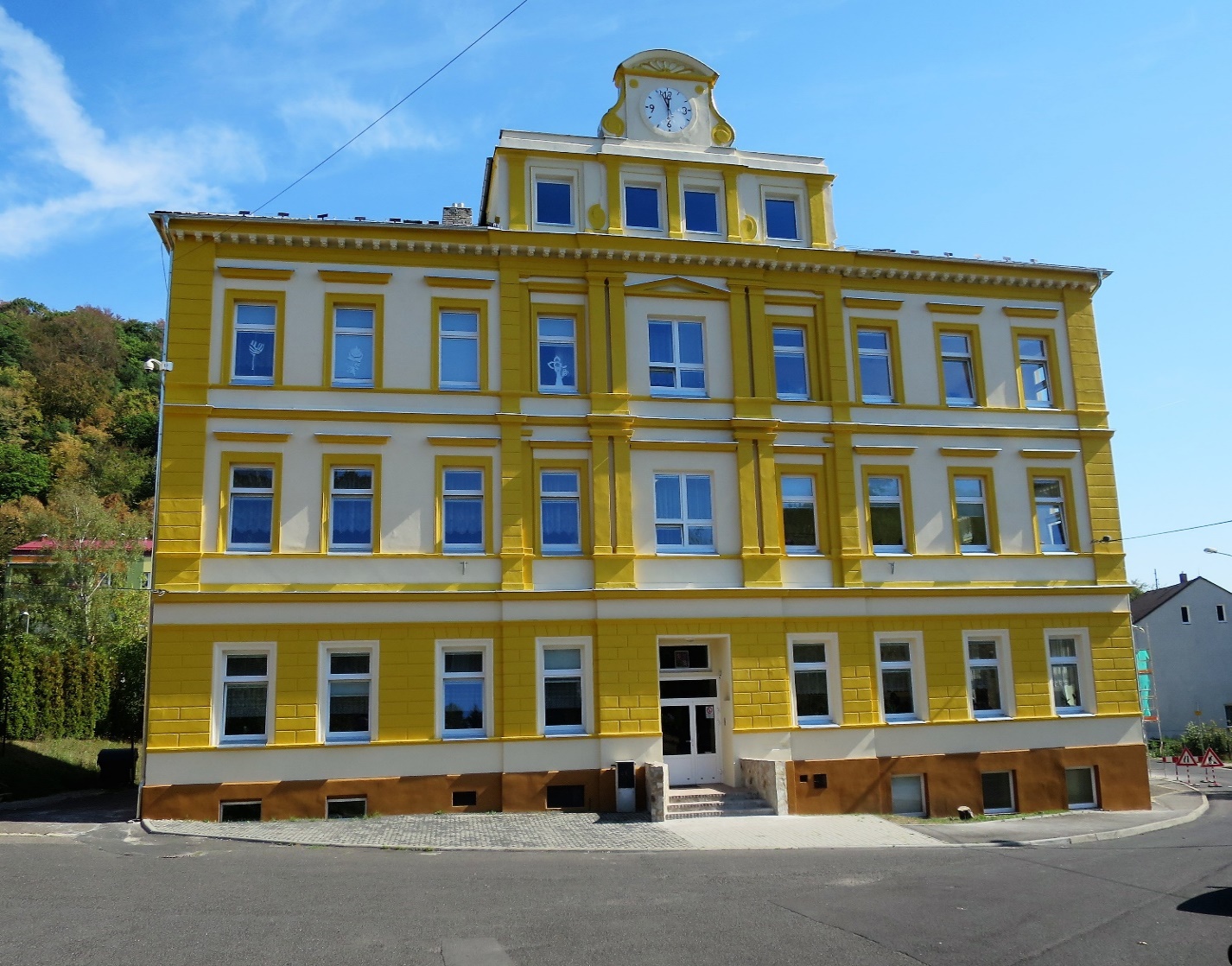 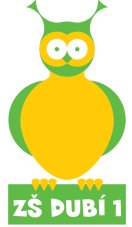 